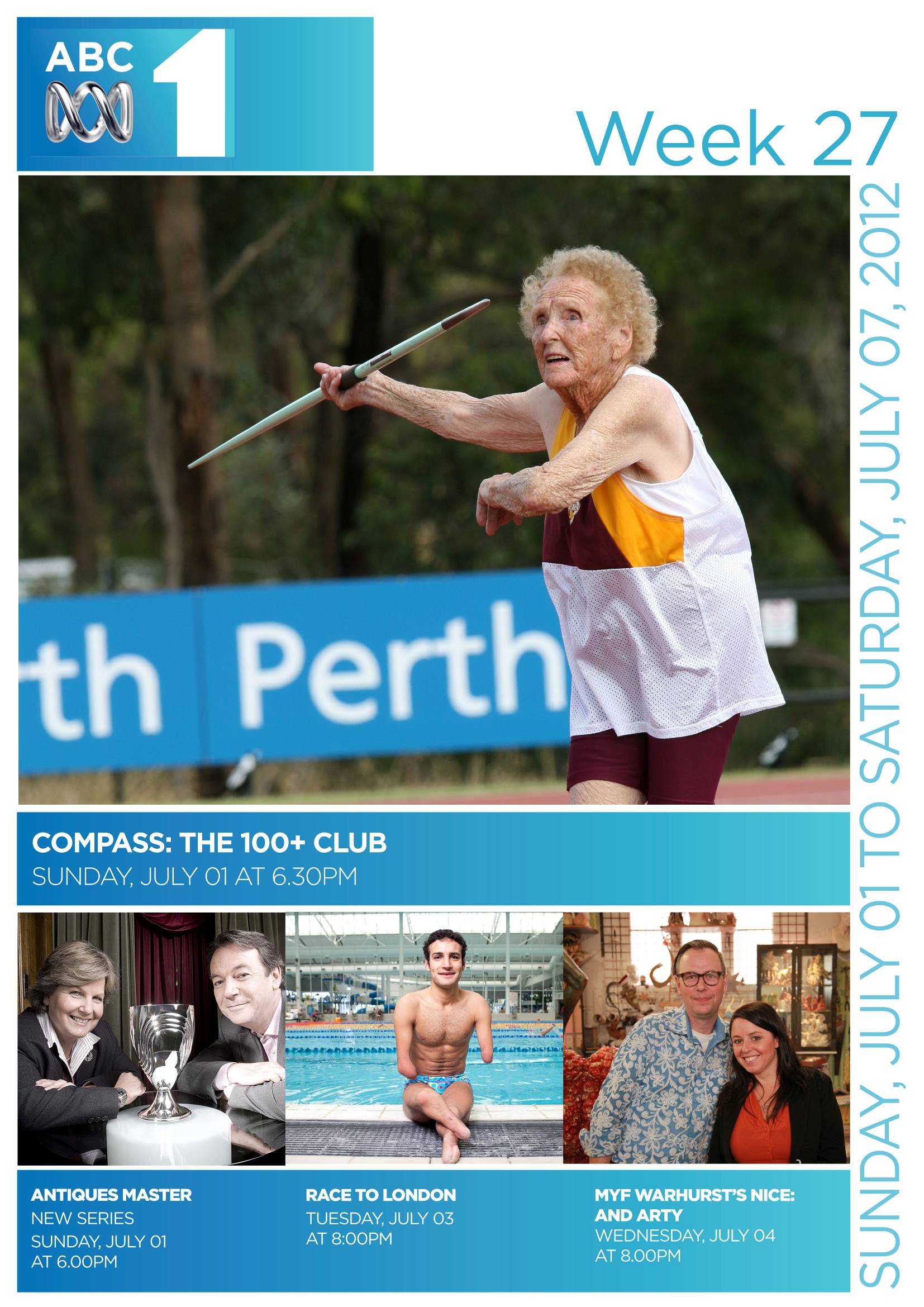 IndexProgram Highlights	1Antiques Master	1Compass: The 100+ Club	2Sporting Nation	3Wallander: One Step Behind	4Race To London	5Joanna Lumley's Greek Odyssey	6Gordon's Great Escape: Cambodia	7Country House Rescue: Trereife House	8Myf Warhurst's Nice: And Arty	9Randling	10Life's Too Short	11Photo Finish: Plastic Camera	12Stephen Fry's 100 Greatest Gadgets	13Shaun Micallef's MAD AS HELL	14Silent Witness: Redhill Part 1	15Death In Paradise	16Hustle	17Watch Out For...	18480: NAIDOC	18First Tuesday Book Club With Jennifer Byrne: July	19Silk	20Kidnap And Ransom	21Amendments	22Program Guide	33Sunday, 1 July 2012	33Monday, 2 July 2012	37Tuesday, 3 July 2012	40Wednesday, 4 July 2012	43Thursday, 5 July 2012	46Friday, 6 July 2012	49Saturday, 7 July 2012	54Marketing Contacts	60Program HighlightsSunday6:00pmAntiques MasterSunday, 1 July 2012					New SeriesPRODUCTION DETAILS:Executive Producer: Andrew Nicholson; Series Producer: Darrell Olsen; Producer: Emma Smith; BBC Production.Sunday6:30pmCompass: The 100+ ClubSunday, 1 July 2012PRODUCTION DETAILS:Screen Queensland and Flickchicks in association with the Australian Broadcasting Corporation (ABC) present THE 100+ CLUB. Written and directed by Mandy Lake. Produced by Margie Brown; Executive Producer of Compass: Rose Hesp.Sunday7:30pmSporting NationSunday, 1 July 2012PRODUCTION DETAILS:Written and presented by John Clarke. Produced by Andrea Denholm and Lavinia Riachi. Director: Bruce Permezel. Executive Producer: Laura Waters. Original music: Julian Langdon. Edited by Ian Carmichael. A Princess Pictures production in association with Screen Australia developed and produced in association with ABC and Film Victoria.Sunday8:30pmWallander: One Step BehindSunday, 1 July 2012PRODUCTION DETAILS:Adapted by Richard Cottan; produced by Simon Moseley and Daniel Ahlqvist; directed by Philip Martin. A Left Bank Pictures/Yellow Bird/TKBFC series co-produced with the BBC, Degeto, WGBH Boston and Film i Skane.Tuesday8:00pmRace To LondonTuesday, 3 July 2012PRODUCTION DETAILS:Dream TVTuesday8:30pmJoanna Lumley's Greek OdysseyTuesday, 3 July 2012PRODUCTION DETAILS:A Tiger Aspect Productions commissioned for ITV. Producer: Sarah Taylor. Executive Producers: Joanna Lumley and Clive Tulloh.Tuesday9:20pmGordon's Great Escape: CambodiaTuesday, 3 July 2012PRODUCTION DETAILS:A One Potato Two Potato production. Series Producer: Amanda Murray. Executive Producer: Becky Clarke.Wednesday6:00pmCountry House Rescue: Trereife HouseWednesday, 4 July 2012PRODUCTION DETAILS:Betty Productions.Wednesday8:00pmMyf Warhurst's Nice: And ArtyWednesday, 4 July 2012PRODUCTION DETAILS:A That's Nice Productions/ABC TV co-production. ABC TV Executive Producer: Kath Earle; Director: Aaron Smith; Series Producer: Susie Jones. 6 x 30min.Wednesday8:30pmRandlingWednesday, 4 July 2012PRODUCTION DETAILS:ABC Executive Producer is Sophia Zachariou, Executive Producer is Andrew Denton, Series Producer is Jon Casimir.Wednesday9:00pmLife's Too ShortWednesday, 4 July 2012PRODUCTION DETAILS:Written, Directed & Executive Produced by Ricky Gervais & Stephen Merchant. Created by Ricky Gervais, Stephen Merchant and Warwick Davis. Produced by Charlie Hanson. A BBC HBO Production in association with Backlash Productions Limited.Thursday8:00pmPhoto Finish: Plastic CamerasThursday, 5 July 2012PRODUCTION DETAILS:A Southern Star Production in Association with ABC TV.Thursday9:30pmStephen Fry's 100 Greatest GadgetsThursday, 5 July 2012 						 FinalPRODUCTION DETAILS:Produced by Alex Armstead and Kevin Hylands; series producer Sophie Deveson for A1/3 media International.Friday8:00pmShaun Micallef's MAD AS HELLFriday, 6 July 2012PRODUCTION DETAILS:Produced by Granada Media and Micallef Productions in association with ABC TV. Executive Producer Peter Beck, Executive Producer ABC Tarni James.Friday8:30pmSilent Witness: Redhill Part 1Friday, 6 July 2012PRODUCTION DETAILS:A BBC Production.Saturday7:30pmDeath In ParadiseSaturday, 7 July 2012PRODUCTION DETAILS:Created by Robert Thorogood. Writers: Robert Thorogood, James Payne & Jack Lothian. Producer: Matthew Bird. Executive Producers: Tony Jordan & Klaus Zimmerman. Red Planet Pictures and Atlantique Productions in association with BBC Worldwide and Kudos Film and TV for BBC and France Televisions, produced with support from the region of Guadeloupe.Saturday9:20pmHustleSaturday, 7 July 2012PRODUCTION DETAILS:A Kudos Film and Television production in association with Red Planet Pictures and BBC. Created and written by Tony Jordon. Executive producers; Simon Crawford Collins, Karen Wilson and Tony Jordon.Watch Out For...Monday, 2 July 20126:50pm480: NAIDOCMessage Stick has produced 15 x 8' mini documentaries called 480.Hosted by Luke Carroll, 480 will cover themes of ANZAC, MABO, land rights, native title and NAIDOC.The stories aim to recognise and celebrate important events and anniversaries occurring in 2012 with the Aboriginal and Torres Strait Islander people - all in less than 480 seconds.This week covers NAIDOC which follows the stories of five highly respected Australian Aborigines including: activist Marianne Mackay, businessman Neil Willmett only one, performer Lisa Maza, surfer Joe Haddon and fashion designer Grace Lee. http://abc.net.au/iview/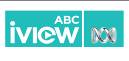 Tuesday, 3 July 201210:05pmFirst Tuesday Book Club With Jennifer Byrne: JulyThis month, First Tuesday Book Club host Jennifer Byrne, and regulars Marieke Hardy and Jason Steger are joined on the panel by business leader, speaker and author Geoffrey Cousins, and Charlotte Wood, acclaimed author of The Submerged Cathedral, The Children and Animal People.The two books being reviewed by the panel are Australian Wayne Macauley's comic novel, The Cook and Wallace Stegner's elegant evocation of the ties of family and friendship, Crossing To Safety.Blackly funny and deliciously satirical, The Cook feeds our hunger to know what goes on in the kitchen, while skewering our culture of food worship. At Cook School, Zac dreams about becoming the greatest chef the world has seen. He has dreams of a future, of escaping the dead-end, no-hope lot of his fellow cooks. He thinks he's taken his first steps when he becomes house cook for a wealthy family. But when his promised future looks unlikely to eventuate, Zac is forced to reassess everything. Sweet turns sour and ends in bitter revenge.Crossing to Safety has, since its publication in 1987, established itself as one of the great American novels of the 20th century. Tracing the lives, loves, and aspirations of two couples who move between Vermont and Wisconsin, it is a work of quiet majesty, deep compassion, and powerful insight into the alchemy of friendship and marriage.Help create the ultimate Australian reading list - 10 Aussie Books to Read Before You Die. Vote for your favourite at abc.net.au/aussiebooks http://abc.net.au/iview/Thursday, 5 July 20128:30pmSilkMartha Costello (Maxine Peake) represents Michael Ward, the driver of a high-security prison van. When some of his prisoners escape, Ward opens the door to discover another dead inside.With Ward and the security firm accused of causing the prisoner's death, Martha fights to make Ward stand up for himself.Chambers takes on a new pupil, Daniel Lomas, who helps Martha unlock her client. http://abc.net.au/iview/Saturday, 7 July 20128:30pm								RepeatKidnap And RansomA gripping three-part drama starring Trevor Eve (Waking The Dead, Framed) as an international hostage negotiator who takes on one of the toughest cases of his life when an apparently simple negotiation goes awry.When businesswoman Naomi Shaffer (Emma Fielding) is kidnapped while working in South Africa, expert hostage negotiator Dominc King (Eve) thinks he is looking at a straightforward case - pay what the crooks demand and free Shaffer. He successfully negotiates a ransom figure and flies to Cape Town to complete the handover, but things do not go to plan and the release is botched. As the situation turns into a disaster and his troubles escalate, King realises just how much is at stake.He is pushed to the limit along with boss Angela Beddoes (Helen Baxendale) and ambitious assistant Carrie (Amara Karan). When the criminals strike again in Britain, King must draw on all his reserves to bring the victims home alive. Meanwhile, tensions are brewing at home with his wife Sophie (Natasha Little) and teenage daughter.Kidnap and Ransom is created by Patrick Harbinson (24, Law And Order, Wire In The Blood) and stars Trevor Eve (Waking The Dead, Troy, The Family Man) John Hannah (Spartacus, The Mummy Franchise, Alias) and Helen Baxendale (Cold Feet, Friends). http://abc.net.au/iview/AmendmentsTuesday, June 05Insert classification:9:55pm	First Tuesday Book Club	(G)Thursday, June 07Insert classification:8:00pm	Catalyst	(G)Friday, June 08Insert classification:11:00am	Catalyst	(G)Insert classification:8:00pm	Shaun Micallef’s MAD AS HELL	(PG)Amend program start time to read:10:20pm	LatelineAmend program start time to read:10:55pm	Michael McIntyre’s Comedy Roadshow: SunderlandAmend program start time to read:11:40pm	rageSaturday, June 09Amend program title to read:10:00am	rage Guest Programmer: Shaun MicallefAmend program title to read:11:25pm	rage Guest Programmer: Shaun MicallefSunday, June 10Insert classification:11:30am	Songs Of Praise: Lancaster	(G)Insert classification:1:30pm	Message Stick: Posts In The Paddock	(G* Aboriginal and Torres Strait Islander viewers are advised that the following program contains images and voices of people who have died)Insert classification:3:00pm	Piotr Anderszewski: Unquiet Traveller	(G)Insert classification:4:25pm	The Writer’s Room: Rhyll McMaster	(G)Insert classification:4:30pm	First Tuesday Book Club	(G)Insert classification:6:00pm	Auction Room	(G)Insert classification:6:30pm	Compass: Young Nuns: Part One	(G)Insert classification:7:30pm	How To Grow A Planet	(G)Insert classification:10:20pm	Shaun Micallef’s MAD AS HELL	(PG)Delete program:12:55am	Movie: King KongInsert program:12:55am	Movie: Ray Bradbury’s It Came From Outer Space	(CC, Repeat, B&W, 1953, PG) 	Based on a Ray Bradbury short story about an astronomer's encounter with extraterrestrials in the Arizona desert. CAST: Barbara Rush, Charles Drake, Joe Sawyer, Richard Carlson DIR: Jack ArnoldAmend program start time to read:2:15am	A Sense Of PlaceAmend program start time to read:2:45am	rageMonday, June 11Insert classification:12:30pm	How To Grow A Planet	(G)Delete program:11:10pm	The BusinessAmend program start time to read:11:10pm	Midsomer Murders: The Magician’s NephewAmend program start time to read:12:45am	Movie: Let No Man Write My EpitaphAmend program start time to read:2:30am	rageAmend program title to read:3:30am	Rugby Union: Shute Shield: Sydney Vs Country GameDelete program:12:45am	Movie: Let No Man Write My EpitaphInsert program:12:45am	Movie: Ray Bradbury’s Fahrenheit 451	(CC, Repeat, M*Violence) 	Based on Ray Bradbury's novel about a futuristic society where all books are banned and burned. CAST: Anton Diffring, Julie Christie, Oskar Werner, Cyril Cusack, Jeremy Spenser, Bee Duffell DIR: Francois Truffaut (1966)Amend program start time to read:2:35am	rageTuesday, June 12Insert classification:12:30pm	Compass	(G)Amend program details to read:6:00pm	Time Team: Secrets Of The Dunes, Kenfig	(CC, G)	Eight hundred years ago the town of Kenfig on the south coast of Wales had been a thriving commercial success. But then it vanished, leaving just a few castle walls to mark its existence.Insert classification:8:30pm	Origins Of Us	(G)Insert classification:10:00pm	Jennifer Byrne Presents: Punchlines	(PG)Insert classification:12:30am	Origins Of Us	(G)Amend program details to read:1:35am	Time Team: Secrets Of The Dunes, Kenfig	(CC, Repeat, G)	Eight hundred years ago the town of Kenfig on the south coast of Wales had been a thriving commercial success. But then it vanished, leaving just a few castle walls to mark its existence.Wednesday, June 13Insert classification:6:00pm	Country House Rescue: Wyresdale Park	(G)Insert classification:9:05pm	Life’s Too Short	(M*Adult themes, coarse language)Insert classification:12:05am	Life’s Too Short	(M*Adult themes, coarse language)Thursday, June 14Amend program details to read:6:00pm	River Cottage: Winter’s On The Way	(CC, G*Animal treatment that may concern some viewers)	Rabbits are decimating Hugh's winter vegetables so he enlists help to fix the problem. With a steady supply of rabbit meat and pelts he heads for the local Women's Institute, and wild mussels are ready for picking.Insert classification:8:00pm	Photo Finish: Portraiture	(G)Friday, June 15Insert classification:11:00am	Photo Finish	(G)Insert classification:6:00pm	River Cottage: Winter’s On The Way	(G*Animal treatment that may concern some viewers)Amend program details to read:6:00pm	Grand Designs: Cotswolds	(CC, Repeat, G)	Getting planning permission to build in open countryside in the UK is almost impossible but Helen and Chris Seymour have done exactly that and plan to build England's first accredited passive house in the middle of the Cotswolds.Insert classification:8:30pm	Silent Witness: Domestic Part 2	(M*Adult themes, violence)Amend program start time to read:10:20pm	LatelineAmend program start time to read:10:55pm	Michael McIntyre’s Comedy Roadshow: BlackpoolAmend program start time to read:11:40pm	rageSaturday, June 16Amend program title to read:10:00am	rage Guest Programmer: Imogen HeapDelete program:5:25pm	Minuscule: Sausage PredatorAmend program start time to read:5:25pm	Walk On The Wild SideAmend program details to read:5:30pm	Walk On The Wild Side	(CC, G)	Meet Frank the field mouse, listen to an orangutan's thoughts on Coca-Cola, empathise with a flamingo participating in Feathered Factor Bird Idol, and watch in fascination as two chameleons hurl insults at one another.Amend program details to read:6:00pm	Nigel Slater’s Simple Cooking: Sweet And Sour	(CC, G)	Why do classic food culinary pairings taste so good? English food writer Nigel looks at one of the oldest and most successful culinary combinations - sweet and sour.Insert classification:9:30pm	Hustle	(PG)Amend program title to read:11:25pm	rage Guest Programmer: Imogen HeapSunday, June 17Amend program details to read:11:30am	Songs Of Praise: Enduring Hymns	(CC, G)	Wynne Evans, Melanie Marshall, Wallingford Parish Church Choir and the congregation of Wesley Memorial Church in Oxford illustrate why hymns continue to inspire.Amend program details to read:2:00pm	Nigel Slater’s Simple Cooking: Sweet And Sour	(CC, Repeat, G)	Why do classic food culinary pairings taste so good? English food writer Nigel looks at one of the oldest and most successful culinary combinations - sweet and sour.Amend program details to read:2:30pm	Walk On The Wild Side	(CC, Repeat, G)	Meet Frank the field mouse, listen to an orangutan's thoughts on Coca-Cola, empathise with a flamingo participating in Feathered Factor Bird Idol, and watch in fascination as two chameleons hurl insults at one another.Insert classification:6:30pm	Compass: Young Nuns: Part Two	(G)Delete program:10:30pm	Paul Cox: On Borrowed TimeInsert program:10:30pm	Bliss: The Director’s Cut	(CC, Repeat, MA*Adult themes, sex scenes)	Based on Peter Carey's award-winning novel, Harry Joy, following a clinical death from a heart attack, returns to life to find his former life has become a living nightmare. CAST: Barry Otto DIR: Ray Lawrence (1985)Delete program:11:30pm	Movie: PlatoonInsert program:12:45am	Making Opera Bliss	(CC, Repeat, M*Coarse language)	Witness the intense excitement and pressure as Opera Australia prepares to premiere a daring new Australian work - 'Bliss'.Amend program start time to read:1:15am	Movie: Jet StormAmend program start time to read:2:40am	rageMonday, June 18Insert classification:6:00pm	Grand Designs: Isle Of Wight	(G)Tuesday, June 19Insert classification:1:30pm	Compass	(G)Amend program details to read:6:00pm	Time Team: Caerleon	(CC, G)	The Time Team join Cardiff University to discover more about one of the most famous Roman sites in Britain, the Roman legionary fort of Caerleon in South Wales.Amend program start time to read:10:00pm	Jennifer Byrne Presents: EroticaInsert classification:10:05pm	Jennifer Byrne Presents: Erotica	(M*Sexual references)Amend program start time to read:10:30pm	LatelineAmend program start time to read:11:05pm	The BusinessAmend program details to read:1:35am	Time Team: Caerleon	(CC, Repeat, G)	The Time Team join Cardiff University to discover more about one of the most famous Roman sites in Britain, the Roman legionary fort of Caerleon in South Wales.Wednesday, June 20Insert classification:8:00pm	Myf Warhurt’s Nice: And Tasty	(PG)Insert classification:9:30pm	Life’s Too Short	(MA*Coarse language)Insert classification:12:05am	Life’s Too Short	(MA*Coarse language)Thursday, June 21Amend program details to read:6:00pm	River Cottage: Winter’s On The Way	(CC)	Hugh throws a chilli and pumpkin party for 200 people. He joins a group of fishermen who have found a sustainable market in line-caught squid fishing and visits a Landshare community.Friday, June 22Amend program details to read:6:00pm	Grand Designs: Woodbridge	(CC)	Tired of living in draughty Victorian houses in the city, a couple return to their home town of Woodbridge in Suffolk to build a brand new home for their young family, but before work begins they are dealt the cruellest blow.Amend program start time to read:10:20pm	LatelineAmend program start time to read:10:55pm	Michael McIntyre’s Comedy Roadshow: DublinAmend program start time to read:11:40pm	rageSaturday, June 23Amend program title to read:10:00pm	rage Guest Programmer: Zola JesusInsert classification:5:00pm	The Wonder Years	(G)Delete program:5:25pm	Minuscule: Honey FlyAmend program start time to read:5:25pm	Walk On The Wild SideAmend program details to read:5:30pm	Walk On The Wild Side	(CC)	Meet the not-very-scary-shark choir; maverick eagle cop Jack Hawk; the rakish dandy of the monkey world, Jumping Justin; and a marmot called Alan. With special voiceover guest Britain's 'national treasure' Stephen Fry.Amend program details to read:6:00pm	Nigel Slater’s Simple Cooking: Surf And Turf	(CC)	Why do classic food culinary pairings taste so good? English food writer Nigel explores surf and turf - the classic culinary pairing of fish and meat.Amend program title to read:11:25pm	rage Guest Programmer: Zola JesusSunday, June 24Amend program details to read:2:00pm	Nigel Slater’s Simple Cooking: Surf And Turf	(CC, Repeat, G)	Why do classic food culinary pairings taste so good? English food writer Nigel explores surf and turf - the classic culinary pairing of fish and meat.Tuesday, June 26Amend program details to read:6:00pm	Time Team: Castle Hill	(CC, G)	Tony Robinson and the team head to a family farm at Somerset to find out if there was ever actually a castle on top of a hill they call Castle Hill.Amend program start time to read:9:20pm	Gordon’s Great Escape: VietnamAmend program start time to read:10:10pm	Jennifer Byrne Presents: Books That Changed The WorldAmend program start time to read:10:40pm	LatelineAmend program start time to read:11:15pm	The BusinessAmend program start time to read:11:45pm	Basketball: Women’s International: Australia Vs BrazilWednesday, June 27Insert classification:4:30pm	Even Stevens	(G)Amend program start time to read:10:30pm	LatelineAmend program start time to read:11:05pm	The BusinessAmend program start time to read:11:30pm	The LibrariansAmend program start time to read:12:00am	Life’s Too ShortAmend program start time to read:12:30am	Parliament Question Time: The SenateAmend program start time to read:1:30am	Country House Rescue: Monreith HouseThursday, June 28Insert classification:4:30pm	Even Stevens	(G)Delete program:6:00pm	River Cottage: SpringInsert program:6:00pm	River Cottage: Winter’s On The Way	(CC, G) Final	Hugh harvests a winter green salad and bakes chocolate brownies that take 10 minutes to prepare. He creates the ultimate roast beef dinner with all the trimmings to thank the River Cottage staff for a year of hard work.Friday, June 29Insert classification:4:30pm	Even Stevens	(G)Delete program:12:30pm	Young @ HeartInsert program:6:00pm	River Cottage: Winter’s On The Way	(CC, Repeat, G) FinalAmend program details to read:6:00pm	Grand Designs: Stowmarket	(CC, Repeat, G)	A couple in Suffolk face two very different challenges: how to convert a single storey 16th century barn into a two storey modern home, and what to do with its neighbour, a unique architectural gem of national importance.Amend program start time to read:10:20pm	LatelineAmend program start time to read:10:55pm	Michael McIntyre’s Comedy Roadshow: BristolAmend program start time to read:11:40pm	rageSaturday, June 30Amend program title to read:10:00am	rage Guest Programmer: Dan Sultan & Archie RoachDelete program:5:25pm	Minuscule: Mission BBQAmend program start time to read:5:25pm	Walk On The Wild SideAmend program details to read:6:00pm	Nigel Slater’s Simple Cooking: Spicy And Cool	(CC, G)	Nigel continues his exploration of how simple combinations can produce the most delicious dishes. This week he's looking at how spicy flavours work so well with something cooling.Insert classification:9:30pm	Hustle	(PG)Amend program title to read:11:25pm	rage Guest Programmer: Dan Sultan & Archie RoachProgram GuideSunday, 1 July 2012Monday, 2 July 2012Tuesday, 3 July 2012Wednesday, 4 July 2012Thursday, 5 July 2012Friday, 6 July 2012Other States:New South Wales StateAustralian Capital TerritoryQueensland StateVictoria StateTasmania StateNorthern TerritorySouth Australia StateWestern Australia StateSaturday, 7 July 2012Other States:New South Wales StateAustralian Capital TerritoryQueensland StateVictoria StateTasmania StateNorthern TerritorySouth Australia StateWestern Australia StateAmateur antiques enthusiasts compete to win the coveted crown of Antiques Master in this intelligent and dramatic contest. It's a title every antiques expert will aspire to win!Against the stunning backdrop of Towneley Hall - a museum located in the beautiful surrounds of Lancashire in the UK, four contestants passionate about all things antique, battle it out in a series of challenges to prove they have the ingenuity, passion and resilience to triumph over their rivals.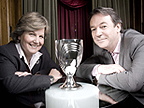 Leading the proceedings is television presenter, comedian and author Sandi Toksvig, aided by antiques expert Eric Knowles, who is there to assess the performance of the contestants and offer extra insights into the antiques that feature in the contest.Over a series of heats, contestants face rounds that test both their mettle and knowledge, in which they must correctly identify the chronological order of antiques placed before them, work out the function of mystery objects and spot valuable, ancient and fake antiques. For the jubilant heat winners, it's then on to the semi-finals.After weeks of demanding challenges, who has the staying power to go all the way and be crowned Antiques Master?Each contestant in tonight's episode is a specialist in their field. Delia Sinden - 19th century Ironstone pottery, Paul Belban - Georgian tea caddies, Alfred Hughes - glazed Staffordshire pottery and Lynne Hardman - early 20th century Art Nouveau.  http://abc.net.au/iview/The remarkable lives and dreams of Australia's ‘The 100+ Club’ - the world's only social club for centenarians.The world's only social club for centenarians, The 100+ Club, has some remarkable members on its books. At a time in their lives when most people have long given up on chasing dreams, Ruth (101), Olive (103) and Dexter (a spring chicken at 100) are on a mission to complete some unfinished business.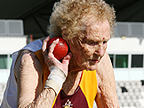 Ruth - the planet's oldest competing athlete - is out to break her own world throwing records.All-round entertainer Olive is determined to stage one last performance, while outback author Dexter hopes to finish his fifth and quite possibly last book.Most centenarians insist they're not terribly special ("age is just a couple of numbers on a piece of paper") but as The 100+ Club reveals, there's nothing at all ordinary about this group of Australians. http://abc.net.au/iview/http://www.abc.net.au/compass/At the 1976 Montreal Olympics Australia won no events of any kind. Members of that Olympic team, Ric Charlesworth, John Bertrand and Raelene Boyle recollect that dark time.The Fraser government established an expensive state-funded institute. If we wanted national prestige from sport, we were going to have to pay for it. We supplied the AIS with equipment and young sporting talent.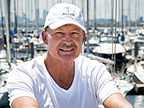 The pattern of domestic sport was changing. Television had discovered live cricket and then live football, and it was on for young and old. Gideon Haigh describes how television redesigned the way we looked at sport and Hugh Mackay highlights the irresistible appeal of domestic sport.For migrant kids like Robert DiPierdomenico, playing footy was how you got accepted. Others, like Les Murray wanted to play soccer - the game they brought from Europe. Joy Damousi, Bob Hawke, Hugh Mackay and Roy Masters explain how migration transformed the nation and was more easily accepted when kids with funny names helped our teams win at football.As team sport expanded and needed more players, the visibility of Indigenous Australians in AFL, NRL and rugby union also increased dramatically. Mark Ella tells us how a kid from La Perouse became the Wallabies captain.In 1983 Australia won the America's Cup with John Bertrand at the helm. It was such a significant moment for Australia that the Prime Minister, Bob Hawke, encouraged the entire country to get on the turps.The rebuild of our Olympic performance was gradual and hit its straps in the 90s. In Barcelona in 1992 Kieren Perkins won the 1500 metres freestyle and obliterated the world record and Kathy Watt became the prow of the good ship Australian women's cycling. At the Atlanta Olympics in 1996 the Australian women's hockey team, coached by Ric Charlesworth, exemplified the comeback in Australian team sport and Kieren Perkins delivered one of the great underdog performances of all time. We were ready for Sydney. Bring it on! http://abc.net.au/iview/Swedish detective Kurt Wallander must track a killer who always seems to be one step ahead, following Wallander as much as Wallander is following him.Three young friends are shot in the woods while on an elaborate Midsummer's Eve picnic.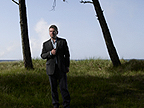 Shortly after, one of Wallander's colleagues is found murdered, also shot - at his home at close range.As details of his colleague's personal life emerge, Wallander wonders how well he really knew him. He seems to have been involved with the youths at the picnic, but it's not clear how.An hysterical mother of one of the three slain youths has a postcard with what seems to be her daughter's handwriting on, but is it?A meticulous killer moves in and picks off others before Wallander can smoke him out. http://abc.net.au/iview/Para-equestrian hopeful Grace Bowman, and her horse Rolly are in Melbourne for an international team dressage event. It's the Australian team's last chance to win a spot for London, and to do this they must beat New Zealand. Grace is the last to compete and is not scheduled to go on until later in the afternoon but as her turn approaches the weather starts to change for the worse with torrential rain, lightning and thunder that washes out the event. Grace struggles to keep Rolly calm through the maelstrom. Her event has been postponed to the next day. A very annoyed Grace has to now deal with a horse that is unsettled, and try and refocus for tomorrow.Ahmed Kelly, Paralympic swimmer, is performing well below the time required if he has any hope of being selected for London. His coach, Brad Harris, devises an endurance test to push Ahmed's fitness to the next level, but Ahmed's fitness seems to be going backwards. Ahmed puts on a brave face as he takes time out to attend a fundraising event for the Children First Foundation run by his mother, Moira Kelly. We meet his family; singing sensation, brother Emmanuel, twins Krishna and Trishna and of course Moira. Moira brought all four children to Australia for life-changing surgery through her work at the Foundation. Festivities over, Ahmed heads for the Victorian State Swimming Championship hoping to swim well.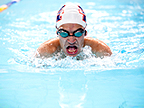 At the last time-trials, rower, Drew Ginn, was soundly beaten by his training rivals. To improve his performance Drew is attending a Victorian state rowing camp with his rowing partner, Josh. The training steps up a notch when they are joined by Victorian training rivals, James and Cameron. While they are competitors in the pairs, the plan is to join forces as a boat of four, which has been identified as the best chance for Australia to win a medal. But to become the next ‘Oarsome Foursome’, Drew knows it will all come down to their synchronicity as a team and being able to find 'the zone'. Weeks later all four rowers attend the first Olympic trials of the season. Drew and Josh and James and Cameron are now rowing against other elite rowers from around the country.  http://abc.net.au/iview/http://www.abc.net.au/tv/programs/racetolondon.htmIn episode two of Joanna Lumley's Greek Odyssey, the much loved British actress continues her extraordinary journey through the vast and varied landscape of Greece - the birthplace of drama, democracy, language, Western science and medicine, and the wellspring of civilisation and modern European culture.Making her way across the northern-most regions of Greece, Joanna travels through an area that has been vastly influenced by the world around it, more so than anywhere else in the country. Her route is from the western Ionian island of Corfu - where she discovers cricket, brass bands, ginger beer and some local anglophiles - through to the turbulent eastern border Greece shares with Turkey and Bulgaria. It's a frontier-land where foreign invasion and occupation have left a fascinating legacy.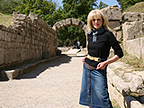  http://abc.net.au/iview/In episode two of Gordon's Great Escape, Gordon Ramsay continues his culinary adventure in South East Asia - this time he heads off the beaten track in Cambodia.During the years of Khmer Rouge rule and civil war, Cambodia was largely destroyed and the people experienced devastating famines. Today, the country is in recovery and its traditional food is undergoing a revival.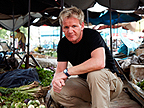 Gordon scours Cambodia hunting out historic recipes that pre-date the Khmer Rouge rule. He hires a chopper to take him into the heart of the jungle where he discovers a dessert fit for a restaurant; he becomes a hunter-gatherer wading through snake infested rivers for frogs; and goes in search of Cambodia's hairiest delicacy - tarantula! http://abc.net.au/iview/In the fourth episode of the series Ruth Watson visits determined Tim Le Grice and his family, owners of Trereife House in Penzance, Cornwall. After inheriting the crumbling manor and its huge debts in 1986 Tim has spent the past 25 years trying to turn around the fortunes of his family home. But Trereife is a house in peril, falling down at the seams. And while holding down a full-time job as a solicitor Tim has been working 15 hours a day trying new business ventures to give them a much needed cash injection. The house is making a loss, it's falling apart and the bank is close to forcing a sale.Tim’s and his wife Liz's two children, student trainee Peter and literary agent Georgina, are keen to take over the running of their beloved home to stop Tim from putting his health at stake, but their father is reluctant to let go and doesn't want to pass the burden of the home onto his children.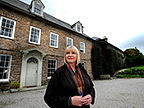 Ruth steps in and soon discovers that part of Trereife's travails lie with Tim's misguided business ideas - a failed zoo, a gypsy caravan theme park, a restaurant and a dairy farm. Ignoring his family's pleas for rationality Tim has ploughed on with his ill-advised projects bringing them to the brink of bankruptcy. Can Ruth get him to see sense and restore the house to its previous glory? http://abc.net.au/iview/Myf's parents were both art teachers and as a result, she grew up surrounded by art. Myf loved it all, the good, the bad, and the ugly - she thought it was all 'nice'.In Nice and Arty, Myf looks at the kitsch and popular art of her childhood and questions why she, and many others, are still drawn to it. Myf delves into the art world - talking to a series of artists working with kitsch and tries to convince the most popular artist of her time, Ken Done, to paint her the doona cover she coveted as a child. Myf is then inspired to spruce up one of the national galleries and enlists the help of some crafty friends.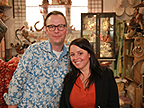 Also features interviews with Matthew Grant - a kitsch enthusiast, who has let his art collection take over his home; Nick Mitzevich - Director of the Art Gallery of South Australia; Tony Albert - an artist who incorporates the kitsch of his childhood into new works of art; TV host and art aficionado, Steve Vizard; and William Eicholtz - an award-winning sculptor who uses kitsch and popular art as inspiration. http://abc.net.au/iview/This week on Randling it's an Ultimate Braincell Cage Fight as our two most conspicuously educated teams clash. Yes, finally, the match-up every English teacher's been waiting for, The Bette Davis Cup Squad versus The Argopelters. For your entertainment, Jonathan Biggins and David Marr take on Chris Taylor and Jennifer Byrne in a knock-em-down, drag-em-out contest. Here are just a few things for the eagle-eyed viewer to look out for: the singing debut of David Marr, the phrase ‘she vulcanised her nylon underpants’, Jonathan Biggins's piratical knowledge and an old blues tune called Ain't Got No Rabbit Dog...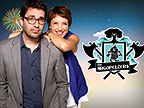 Randling, created for ABC1 by Andrew Denton and Jon Casimir, the gentlemen behind The Gruen Transfer, is a game show that hearkens back to the good old days when a point was a point and a team was something worth barracking for.Using sporting competition as inspiration and framework, Randling pits ten amazing teams against each other over 27 rounds of bone-crunching combat. All of it hurtling towards the 2012 Randling Grand Final and the presentation of a trophy which has cost the ABC so much cash that from next year, Four Corners will be Three Corners And A Gap.White-water rafting for the brain, Randling is a show where smart people can be funny and funny people can be smart, where actual knowledge may help you, but just as likely won't. It's a cheeky, surprising show that allows Mr Denton to live up to his hosting motto: "I'm Andrew and I'm not here to help". http://abc.net.au/iview/http://www.abc.net.au/tv/randling/Life's Too Short is a faux documentary series starring actor Warwick Davis (the Harry Potter and Star Wars films) as a fictionalised version of himself desperately trying to hustle and connive his way back into the spotlight. Written, directed and executive produced by Ricky Gervais and Stephen Merchant, the show features cameos by top stars, including Liam Neeson, Johnny Depp, Helena Bonham Carter, Cat Deeley, Steve Carel and Sting along with Gervais and Merchant playing themselves.With his career on the slide, a massive tax bill caused by his useless accountant, and a wife who's divorcing him, the showbiz actor has no choice but to open his doors to a film crew 24/7. Maybe living his life like an open wound will get him back on top?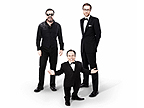 This week, during messy divorce negotiations, Warwick asks Ricky and Stephen for personal advice. Meanwhile, he moves into a new apartment and seeks election as chairman of the Society of People of Small Stature. http://abc.net.au/iview/Hosted by passionate photographer Andrew Günsberg (Australian Idol), Photo Finish is a unique series where, each week, three amateur photographers compete head-to-head in themed photographic challenges.Each photographer is equipped with the same type of camera and the time-based assignments and designed to test their creativity and skills.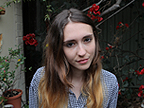 To help decide the weekly winner, Andrew is joined by Anne Loxley, a curator at Sydney's Museum of Contemporary Art together with an expert judge from each genre.This week the photographers go to the Royal Randwick Racecourse in Sydney with plastic cameras to take a winning photo which sums up a day at the races.Without the luxury of viewing the photo after the shot has been snapped, their skill and understanding of framing and light will be challenged by using plastic cameras which are renowned for their hit or miss qualities.Competing for the best photo is student Khia Kinchella, artist Mel Anderson and prison officer Scott Westlake.This week's guest judge is veteran photographer Tim Hixson who started using plastic ‘Diana’ film cameras in 1970.  http://abc.net.au/iview/Stephen Fry continues with his gadget greatness, trawling through the second half of his list of 100 favourites of all time.He and his actor, inventor and comedic friends list off the razor, the stapler, the retractable tape measure - with its pleasurable and manly ‘thwack' - and the Walkman as some of the essentials without which their lives would be much colder and lonelier.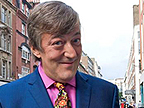 But in the end, Fry's favourite gadget of all time is a pocket wonder. http://abc.net.au/iview/From the Labor power struggle to the Greek economy, Christopher Pyne to Eurovision, Schapelle Corby to interracial same-sex marriage... there's no story that Shaun Micallef's MAD AS HELL won't cover.Packed with behind-the-scenes exclusives, special investigative reports, and semi-serious in-depth interviews, this is the show that knows that if news isn't now it's nowhere.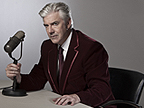 Still to come this week... poker machines, parliamentary privilege, and other things beginning with 'P'. http://abc.net.au/iview/http://www.abc.net.au/tv/madashell/There's little sympathy when child-killer James Wade suddenly dies in his cell, but Leo's encounter with the dead ex-prison inspector Rachel Kruger compels him to find out more about the notorious Redhill Prison. Hardened prison officer Daniel Kessler and sidekick Ellis Roberts are not prepared to reveal anything. Harry meets Wade's sister Miriam and agrees to help find her brother's killer, but the team find themselves up against stubborn Detective Inspector Bridges who believes that Rachel's husband Peter is solely responsible for her murder.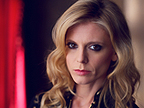 As always forensic pathologists Dr Harry Cunningham (Tom Ward), Dr Nikki Alexander (Emilia Fox) and Professor Leo Dalton (William Gaminara) painstakingly examine the bodies of the deceased to search for vital clues that may reveal the cause of death.  http://abc.net.au/iview/A murder investigation becomes more than personal for Richard (Ben Miller) when the victim is murdered while handcuffed to him! 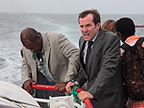 With his job on the line, he needs all his British rigour and stoutest brogues to get to the heart of the Paradise Beach mystery... http://abc.net.au/iview/Just as the gang is about to close another successful deal, a cruel twist of fate reveals one of the marks to be an undercover police officer. It seems the team might be in a spot of bother. Don't miss the final episode of Hustle, Saturday 7 July at 9.20pm.Mickey (Adrian Lester) and the team are arrested and unceremoniously thrown in the slammer. Things look like they have gone from bad to worse when Nigel Chambers (Tom Beard) and the beautiful Jennifer Hughes (Anna Madeley) from MI6 arrive to question Mickey. The pair have a proposition for him and, unfortunately for Mickey, these two don't play by the book.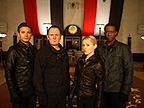 Jennifer has an ulterior motive, she is friends with a certain DCI Lucy Britford (Indira Varma) who was conned by the team and has a score to settle. MI6 are willing to offer the team a pardon if they do a little job for them in return. The target is the National Bank of Syria and the heist is the unknown contents of a security box. The reward for the team is their freedom plus as much cash as they can carry from the vault.With no choice but to agree, Ash (Robert Glenister) sets about trying to find a way in, however the bank has as much security as Fort Knox, which means that Sean (Matt Di Angelo) and Emma (Kelly Adams) are also going to need to find a way in on the inside as well. The team need to go the extra mile to pull this off and it seems that even Mickey can't charm his way out of this one. http://abc.net.au/iview/4:00amrage(MA, Adult Themes, Coarse Language, Drug Use, Horror, Nudity, Sex References, Violence)Continuous music programming. For information about rage playlists visit the website: abc.net.au/rage5:00amrage(PG)Continuous music programming. For information about rage playlists visit the website: abc.net.au/rage6:00amrage(G)Continuous music programming. For information about rage playlists visit the website: abc.net.au/rage6:30amGrandpa In My Pocket(CC,Repeat,G)6:45amBoblins(CC,Repeat,G)6:55amThe WotWots(Repeat,G)7:00amJakers!: The Adventures Of Piggley Winks(Repeat,G)7:20amKing Arthur's Disasters(CC,Repeat,G)7:45amBugged(Repeat,G)7:55amKid Vs Kat(CC,Repeat,G)8:10amBolts And Blip(CC,Repeat,G)8:35amPink Panther And Pals(CC,Repeat,G)9:00amInsiders(CC)A not-to-be missed analysis of the week's political news, with interviews, discussion and analysis with Barrie Cassidy and guests.10:00amInside Business(CC)Alan Kohler with analysis and comment on the events and issues concerning business, investors and entrepreneurs.10:30amOffsiders(CC)A show for anyone who's serious about sport. Offsiders provides a challenging, insightful, humorous debate about the topic that dominates weekends - sport. Hosted by Barrie Cassidy.11:00amAsia Pacific Focus(CC)Hosted by Jim Middleton, the program draws on the ABC's regional expertise to provide quality analysis on major issues and interviews with key newsmakers in the Asia Pacific.11:30amSongs Of Praise: Around Windsor(CC,Repeat,G)Diane Louise Jordan explores Royal Berkshire with a visit to Windsor and Eton. She meets pupils studying at the world-famous college, discovers what goes on behind the scenes at a royal polo match, and enjoys a Thames boat trip.12:00pmLandline(CC)Australia's national rural program, with reports from around the country on rural and urban issues. Presented by Pip Courtney.1:00pmGardening Australia(CC,Repeat,G)Costa meets a volunteer group who are working to bring the native bushland on the shores of Sydney Harbour back to health, and Josh meets a couple who have created a spectacular garden as a memorial to their daughter.1:30pmMessage Stick: The National Black Theatre(CC,Aboriginal and Torres Strait Islander viewers are advised that the following program contains images and voices of people who have died)The National Black Theatre of Redfern has left a lasting legacy on national politics, social welfare and the Australian arts scene.2:00pmNigel Slater's Simple Cooking: Spicy And Cool(CC,Repeat,G)Nigel continues his exploration of how simple combinations can produce the most delicious dishes. This week he's looking at how spicy flavours work so well with something cooling. 2:30pmWalk On The Wild Side(CC,Repeat)A new comic take on the BBC's animal archive, in which a series of stunning animal footage is given hilarious voice to the inner thoughts of a host of weird and wonderful creatures. 3:00pmArt And Soul: Home And Away(CC,Repeat,G)What does it mean to be 'at home' for Aboriginal and Torres Strait Islander people? Is it where you live, or is it the 'country' you are exiled from? Hetti Perkins takes us on a journey into the world of Aboriginal art.3:55pmThe Artists Of Ali Curung(CC,Repeat)The Aboriginal community of Ali Curung, north of Alice Springs, is dedicated to its art. Art has enabled them to remain strong caretakers of the country and it shows the amazing spiritual power that real, living art can bring to artists.4:20pmDesert Heart(CC,Repeat,G,Aboriginal and Torres Strait Islander viewers are advised that the following program may contain images and voices of people who have died)In the remote Western Australian Aboriginal community of Bidyadanga, a new art movement has emerged. At its helm, is a young Aboriginal man, Daniel Walbidi.4:45pmFlickerfest 2011 - Bee Sting(CC)Shorts package form the 2011 Flicker Fest short film festival.5:05pmSuperfish(CC,Repeat,G,The following program contains animal treatment that may concern some viewers)Narrated by David Attenborough, this documentary travels the oceans of the world to reveal the secrets of the fastest pedator of the sea - billfish.6:00pmAntiques Master(CC)Four contestants, passionate about all things antique, battle it out in a series of challenges to prove they have the ingenuity, passion and resilience to win the coveted crown of Antiques Master.6:30pmCompass: The 100+ Club(CC)The remarkable lives and dreams of Australia's ‘100+ Club’ - the world's only social club for centenarians.7:00pmABC News(CC)7:30pmSporting Nation(CC)Failure at the 1976 Montreal Olympics forced a rebuild and while we attempted an international comeback, domestic sport became big business.  As the Sydney Olympics approached, Australia hoped for great things.8:30pmWallander: One Step Behind(CC)Wallander must find the link between the murder of three young people at a Midsummer's Eve picnic in the woods and his slain colleague. All are shot at close range, but did they know each other?10:00pmShaun Micallef's MAD AS HELL(CC,Repeat,PG)When Shaun is discovered murdered on the set, Phryne is called in to solve the case. SPOILER: The food in the ABC cafeteria is to blame.10:30pmRace To London(CC,Repeat,G)Olympic swimmers Michael Klim and Libby Trickett, along with Para-equestrian Grace Bowman share their journey as they prepare for selection for the 2012 Olympic and Paralympic Games. 11:00pmMovie: The Jerk(CC,Repeat,1979,M,Drug References, Sexual References)A comedy about the misadventures of a terminally stupid man in search of good fortune and romance. DIR: Carl Reiner CAST: Steve Martin, Bernadette Peters (1979)12:30amOrder In The House(CC)A weekly review of parliamentary proceedings.1:30amMovie: No Sad Songs For Me(CC,Repeat,B&W,1949,G)Moving account of a mother dying of cancer. She conceals the news from her husband and daughter and even encourages the flirtation her husband is enjoying with another woman. DIR: Rudolph Maté CAST: Margaret Sullavan (1950)3:00amrage(Repeat,PG)Continuous music programming. For information about rage playlists visit the website: abc.net.au/rage4:00amThe New Inventors(CC,Repeat,G)4:30amCollectors(CC,Repeat,G)5:00amGardening Australia(CC,Repeat,G)5:30amCatalyst(CC,Repeat,G)6:00amABC News Breakfast(CC)9:30amBusiness Today(CC)10:00amMeerkat Manor(CC,Repeat,G)10:25amMinuscule(Repeat,G)10:30amSleek Geeks(CC,Repeat,PG)11:00amLandline(CC,Repeat)12:00pmMidday Report(CC)12:30pmRivers And Life(CC,Repeat,G)1:30pmThe New Inventors(CC,Repeat,G)2:00pmAntiques Master(CC,Repeat)2:30pmJennifer Byrne Presents(CC,Repeat,G)3:00pmPlay School(CC,Repeat,G)3:30pmPeppa Pig(CC,Repeat,G)3:35pmLazyTown(CC,Repeat,G)4:00pmThe Mr Men Show(CC,Repeat,G)4:15pmOggy And The Cockroaches(CC,Repeat,G)4:30pmEven Stevens(CC)4:55pmBTN Daily(CC)5:00pmEggheads(CC,G)A new team of challengers take on seven of the greatest quiz show champions for a chance of winning a cash prize. Every time the Eggheads win, that prize increases.5:30pmMy Family(CC,Repeat,G)FinalThe house is quarantined because Roger is contagious; Nick has gone into business with an 18-foot python; and Michael is firing a rocket launcher through the window - just another pretty normal week. CAST: Robert Lindsay6:00pmGrand Designs: West Cumbria(CC,Repeat,G)Despite having no architectural training, Alan Dawson, a former blacksmith, has invented his own revolutionary way of building a house. Like a giant meccano set, he's going to make it in pieces in his workshop.6:50pm480: NAIDOC(CC)We follow the stories of activist Marianne Mackay, businessman Neil Willmett, performer Lisa Maza, surfer Joe Haddon and fashion designer Grace Lee. 7:00pmABC News(CC)7:30pm7.30(CC)The best analysis of local, national and international events from an Australian perspective. Hosted by Leigh Sales, with political commentary from ABC Political Editor, Chris Uhlmann in Canberra.8:00pmAustralian Story(CC)Well known and not so well known Australians telling their own remarkable stories in their own words.8:30pmFour Corners(CC)Australia's leading investigative current affairs program.9:20pmMedia Watch(CC)Australia's leading forum for media analysis and comment, presented by Jonathan Holmes.9:35pmQ&A(CC)A lively interactive discussion hosted by Tony Jones where the audience at home and in the studio questions political leaders and opinion makers.10:35pmLateline(CC)A unique nightly news analysis program bringing you up-to-the-minute coverage of Australian and international news and events.11:10pmThe Business(CC,Repeat)Presented by Ticky Fullerton. The day's business and finance news, with the latest trends on international share and currency markets, pointing to what Australians can expect in the day ahead.11:35pmWire In The Blood: Unnatural Vices(CC,Repeat,M,Adult Themes, Sex Scenes, Strong Violence)A gruesome murderer who is into sadomasochistic sex and eating his victims alive is on the rampage, and only clinical psychologist Dr Tony Hill can lead the police to the killer. CAST: Robson Green1:10amRudely Interrupted(CC,Repeat,M,Coarse Language)The adventures of a band of disabled rock 'n' rollers who journey from Melbourne to New York to play on the UN world stage.2:05amArtists At Work: Del Kathryn Barton(CC,Repeat,M,Adult Themes, Nudity, Sexual References)Since winning the 2008 Archibald Prize, Del Kathryn Barton has been one of the most rapidly rising stars in the Australian contemporary art world. Her work speaks of many things - of motherhood, abundance and a sexual utopia.2:35amrage(Repeat,PG)Continuous music programming. For information about rage playlists visit the website: abc.net.au/rage3:30amRugby Union: Shute Shield(Repeat)Coverage of the 2012 NSW Rugby Union Shute Shield.5:30amEggheads(CC,Repeat,G)6:00amABC News Breakfast(CC)9:30amBusiness Today(CC)10:00amMeerkat Manor(CC,Repeat,G)10:25amMinuscule(Repeat,G)10:30amSleek Geeks(CC,Repeat,G)11:00amBig Ideas(CC)12:00pmMidday Report(CC)12:30pmQ&A(CC,Repeat)1:30pmCompass(CC,Repeat)2:00pmGrand Designs(CC,Repeat,G)3:00pmPlay School(CC,Repeat,G)3:30pmPeppa Pig(CC,Repeat,G)3:35pmLazyTown(CC,Repeat,G)4:00pmThe Mr Men Show(CC,Repeat,G)4:15pmOggy And The Cockroaches(CC,Repeat,G)4:30pmEven Stevens(CC)4:55pmBTN Daily(CC)5:00pmEggheads(CC,G)A new team of challengers take on seven of the greatest quiz show champions for a chance of winning a cash prize. Every time the Eggheads win, that prize increases.5:30pmAs Time Goes By(CC,Repeat,G)Lionel and Jean were lovers many years ago. They were separated but meet again by chance when Lionel takes Jean's daughter, Judy, out on a date. The two reunite and fall back in love. CAST: Judi Dench6:00pmTime Team: The Massacre In The Cellar - Hopton Castle(CC,Repeat,G)Tony Robinson and the team travel to the remains of Hopton Castle in Shropshire to investigate a bloody series of battles at the height of the English Civil War. The archaeologists attempt to separate out fact from propaganda.6:50pm480: NAIDOC(CC)Neil Willmett is a man with a vision that consistently pushes the boundaries to achieve greatness.7:00pmABC News(CC)7:30pm7.30(CC)The best analysis of local, national and international events from an Australian perspective. Hosted by Leigh Sales, with political commentary from ABC Political Editor, Chris Uhlmann in Canberra.8:00pmRace To London(CC)Para-equestrian Grace Bowman is in Melbourne for an international team dressage event, Paralympic swimmer Ahmed Kelly needs to improve on his race time and Olympic rower Drew Ginn attends the Victorian state rowing camp. 8:30pmJoanna Lumley's Greek Odyssey(CC)Joanna Lumley continues her Greek odyssey travelling across the northern most regions of Greece - from the island of Corfu through to the turbulent eastern border Greece shares with Turkey and Bulgaria.9:20pmGordon's Great Escape: Cambodia(CC)Gordon visits Cambodia. In the jungle he discovers a dessert fit for a restaurant, he wades through snake infested rivers hunting for frogs, and goes in search of Cambodia's hairiest delicacy - tarantula!10:05pmFirst Tuesday Book Club With Jennifer Byrne: July(CC)Jennifer Byrne and team are joined by business leader and author Geoffrey Cousins and Sydney author Charlotte Wood to discuss Wayne Macauley's comic novel, The Cook and Wallace Stegner's classic, Crossing To Safety.10:35pmLateline(CC)A unique nightly news analysis program bringing you up-to-the-minute coverage of Australian and international news and events.11:10pmThe Business(CC,Repeat)Presented by Ticky Fullerton. The day's business and finance news, with the latest trends on international share and currency markets, pointing to what Australians can expect in the day ahead.11:40pmFour Corners(CC,Repeat)Australia's leading investigative current affairs program.12:25amMedia Watch(CC,Repeat)Australia's leading forum for media analysis and comment, presented by Jonathan Holmes.12:40amWhale Patrol(CC,Repeat,M,Coarse Language, Images that may concern some viewers)The remarkable and perilous journey of nearly 17,000 humpback whales from their summer feeding grounds in the Antarctic to breeding sites off the Western Australian coast.1:35amGordon's Great Escape: Cambodia(CC,Repeat)Gordon visits Cambodia. In the jungle he discovers a dessert fit for a restaurant, he wades through snake infested rivers hunting for frogs, and goes in search of Cambodia's hairiest delicacy - tarantula!2:30amFootball: VFL(Repeat)Coverage of the 2012 Victorian Football League (VFL).5:30amEggheads(CC,Repeat,G)6:00amABC News Breakfast(CC)9:30amBusiness Today(CC)10:00amMeerkat Manor(CC,Repeat,G)10:25amMinuscule(Repeat,G)10:30amSleek Geeks(CC,Repeat,PG)11:00amBig Ideas(CC)12:00pmMidday Report(CC)12:30pmNational Press Club Address(CC)1:30pmCan We Help?(CC,Repeat,G)2:00pmJoanna Lumley's Greek Odyssey(CC,Repeat)3:00pmPlay School(CC,Repeat,G)3:30pmPeppa Pig(CC,Repeat,G)3:35pmLazyTown(CC,Repeat,G)4:00pmThe Mr Men Show(CC,Repeat,G)4:15pmOggy And The Cockroaches(CC,Repeat,G)4:30pmEven Stevens(CC)4:55pmBTN Daily(CC)5:00pmEggheads(CC,G)A new team of challengers take on seven of the greatest quiz show champions for a chance of winning a cash prize. Every time the Eggheads win, that prize increases.5:30pmAs Time Goes By(CC,Repeat,G)Lionel and Jean were lovers many years ago. They were separated but meet again by chance when Lionel takes Jean's daughter, Judy, out on a date. The two reunite and fall back in love. CAST: Judi Dench6:00pmCountry House Rescue: Trereife House(CC)Ruth Watson visits determined Tim Le Grice and his family, owners of Trereife House in Penzance, Cornwall. After inheriting the crumbling manor and its huge debts in 1986 Tim has spent the past 25 years trying to save it.6:50pm480: NAIDOC(CC)Lisa Maza was born to perform. With the last name Maza, Lisa has followed in her famous father's footsteps and graced countless stage productions, alongside her sister Rachael.7:00pmABC News(CC)7:30pm7.30(CC)The best analysis of local, national and international events from an Australian perspective. Hosted by Leigh Sales, with political commentary from ABC Political Editor, Chris Uhlmann in Canberra.8:00pmMyf Warhurst's Nice: And Arty(CC,PG)Myf looks at the kitsch and popular art of her childhood and questions why she, and many others, are still drawn to it. She also tries to convince artist Ken Done, to paint her the doona cover she always wanted. 8:30pmRandling(CC,PG)The match-up every English teacher's been waiting for, The Bette Davis Cup Squad versus The Argopelters. Jonathan Biggins and David Marr take on Chris Taylor and Jennifer Byrne in a knock-em-down, drag-em-out contest.9:00pmLife's Too Short(CC)During messy divorce negotiations, Warwick asks Ricky and Stephen for personal advice. Meanwhile, he moves into a new apartment and seeks election as chairman of the Society of People of Small Stature.9:30pmQI: Gravity(CC,Repeat,PG)Presented by Stephen Fry, the subject matter is G for Gravity, with guests Barry Humphries, Bill Bailey, Rich Hall and Alan Davies.10:00pmAt The Movies(CC)Join Margaret and David as they review the latest in cinema releases.10:35pmLateline(CC)A unique nightly news analysis program bringing you up-to-the-minute coverage of Australian and international news and events.11:10pmThe Business(CC,Repeat)Presented by Ticky Fullerton. The day's business and finance news, with the latest trends on international share and currency markets, pointing to what Australians can expect in the day ahead.11:35pmThe Librarians(CC,Repeat,M,Sex Scenes)Frances's true feelings for Christine are revealed in the most unlikely circumstances. CAST: Robyn Butler12:05amLife's Too Short(CC,Repeat)During messy divorce negotiations, Warwick asks Ricky and Stephen for personal advice. Meanwhile, he moves into a new apartment and seeks election as chairman of the Society of People of Small Stature.12:35amThe Dreamers(CC,Repeat)The story of the difference that one person can make to Indigenous social justice.1:05amMovie: The Vicious Circle(CC,Repeat,B&W,1957,PG)A doctor receives a telephone call from his movie mogul friend, who asks him to meet film star Frieda at the airport. He does, then a few days later is accused of her murder. CAST: John Mills DIR: Gerald Thomas (1957)2:30amFootball: SANFL: Round 14 - Port Adelaide Vs West Adelaide(Repeat)Catch all the action when Port Adelaide play West Adelaide in round fourteen of the South Australian Football League (SANFL).5:30amEggheads(CC,Repeat,G)6:00amABC News Breakfast(CC)9:30amBusiness Today(CC)10:00amMeerkat Manor(CC,Repeat,G)10:25amMinuscule(Repeat,G)10:30amSleek Geeks(CC,Repeat,G)11:00amFinding The Fallen(CC,Repeat,G)11:45amAt The Movies: Short Cuts(CC,Repeat)12:00pmMidday Report(CC)12:30pmThe Casebook Of Sherlock Holmes(CC,Repeat,PG)1:30pmAt The Movies(CC,Repeat)2:00pmCountry House Rescue(CC,Repeat)3:00pmPlay School(CC,Repeat,G)3:30pmPeppa Pig(CC,Repeat,G)Final3:35pmLazyTown(CC,Repeat,G)Final4:00pmThe Mr Men Show(CC,Repeat,G)4:15pmOggy And The Cockroaches(CC,Repeat,G)4:30pmEven Stevens(CC)4:55pmBTN Daily(CC)5:00pmEggheads(CC,G)A new team of challengers take on seven of the greatest quiz show champions for a chance of winning a cash prize. Every time the Eggheads win, that prize increases.5:30pmAs Time Goes By(CC,Repeat,G)Lionel and Jean were lovers many years ago. They were separated but meet again by chance when Lionel takes Jean's daughter, Judy, out on a date. The two reunite and fall back in love. CAST: Judi Dench6:00pmRiver Cottage: Spring(CC,Repeat,G)UK foodie Hugh Fearnley-Whittingstall cooks and tastes his way through the abundant crops on offer in Spring.6:50pm480: NAIDOC(CC)Indigenous surfer Joe Haddon is making waves as he tries to break into the professional surfing world.7:00pmABC News(CC)7:30pm7.30(CC)The best analysis of local, national and international events from an Australian perspective. Hosted by Leigh Sales, with political commentary from ABC Political Editor, Chris Uhlmann in Canberra.8:00pmPhoto Finish: Plastic Cameras(CC)The three amateur photographers head to the Royal Randwick Racecourse equipped with three plastic cameras in a race to take the winning photo. Judging this week is Andrew Gunsberg, Anne Loxley and Tim Hixson. 8:30pmSilk(CC)Martha defends the driver of a high-security prison van accused of causing the death of one of the prisoners, and she must fight to get him to stand up for himself. CAST: Maxine Peake9:30pmStephen Fry's 100 Greatest Gadgets(CC,PG)FinalStephen Fry continues the merry romp through his 100 favourite gadgets of all time and is joined by comedians, actors and inventors who list theirs. His all-time winner is a hot topic.10:25pmLateline(CC)A unique nightly news analysis program bringing you up-to-the-minute coverage of Australian and international news and events.11:00pmThe Business(CC,Repeat)Presented by Ticky Fullerton. The day's business and finance news, with the latest trends on international share and currency markets, pointing to what Australians can expect in the day ahead.11:30pmThe Lost World Of Communism: The Kingdom Of Forgetting(CC,Repeat,M,Violence)A look at what life was like in East Germany, Czechoslovakia and Romania during the 40 years of Communist government.12:20amThe Clinic(CC,Repeat,M,Coarse Language)The demise of Cathy's father's career is confirmed as he plummets from the high of his presidential nomination to the depths of despair when he loses to a rival. CAST: David Wilmot1:20amSilk(CC,Repeat)Martha defends the driver of a high-security prison van accused of causing the death of one of the prisoners, and she must fight to get him to stand up for himself. CAST: Maxine Peake2:30amFootball: WAFL(Repeat)Round fifteen of the Western Australian Football League (WAFL).5:30amEggheads(CC,Repeat,G)6:00amABC News Breakfast(CC)9:30amBusiness Today(CC)10:00amMeerkat Manor(CC,Repeat,G)10:25amMinuscule(Repeat,G)10:30amSleek Geeks(CC,Repeat,G)11:00amPhoto Finish(CC,Repeat)11:30amOne Plus One(CC)12:00pmMidday Report(CC)12:30pmLast Night Of The Proms: Part One(CC,Repeat,G)2:00pmKids' Business(CC,Repeat,PG)3:00pmPlay School(CC,Repeat,G)3:30pmBen And Holly's Little Kingdom(CC,Repeat,G)3:40pmPoppetsTown(CC,Repeat,G)3:55pmThis Is Emily Yeung(Repeat,G)4:00pmThe Mr Men Show(CC,Repeat,G)4:15pmOggy And The Cockroaches(CC,Repeat,G)4:30pmEven Stevens(CC)4:55pmBTN Daily(CC)5:00pmEggheads(CC,G)A new team of challengers take on seven of the greatest quiz show champions for a chance of winning a cash prize. Every time the Eggheads win, that prize increases.5:30pmAs Time Goes By(CC,Repeat,G)Lionel and Jean were lovers many years ago. They were separated but meet again by chance when Lionel takes Jean's daughter, Judy, out on a date. The two reunite and fall back in love. CAST: Judi Dench6:00pmGrand Designs: Lizard Peninsula(CC,Repeat,G)Getting on the housing ladder is challenging in today's belt-tightening times. When 30-year-old Kathryn Tyler wants her first home, she uses her skills as an interior designer to give her the leg up the ladder she needs.6:50pm480: NAIDOC(CC)Rising star Grace Lee has what it takes to become a contender in Australia's fashion industry.7:00pmABC News(CC)7:30pm7.30(CC)8:00pmShaun Micallef's MAD AS HELL(CC,PG)The Masterchef judges are in for a surprise when the contestants go insane and burn down the kitchen. Gary and Matt think it's a little overdone but George says it's the best thing he's ever eaten.8:30pmSilent Witness: Redhill Part 1(CC)There's little sympathy when child-killer James Wade suddenly dies in his cell, but Leo's encounter with the dead ex-prison inspector Rachel Kruger, compels him to find out more about the notorious Redhill Prison. CAST: William Gaminara9:30pmTaggart: So Long, Baby(CC,Repeat,M,Coarse Language, Drug Use, Violence)A baby is found abandoned on a doorstep and the body of a man lying in a pool of blood is discovered inside. As the team concentrate on following leads, Robbie has to deal with his own issues. CAST: Alex Norton10:15pmLateline(CC)A unique nightly news analysis program bringing you up-to-the-minute coverage of Australian and international news and events.10:55pmPenn And Teller: Fool Us(CC,Repeat,M,Violence)Illusionists Penn and Teller throw down the gauntlet to aspiring magicians in the UK to perform their most mystifying trick - and fool Penn and Teller. If they can, they win a trip to Las Vegas where they'll perform.12:00amrage(MA, Adult Themes, Coarse Language, Drug Use, Horror, Nudity, Sex References, Violence)Start your weekend with the very best new music releases plus a mix of classic hits and party favourites. For information about rage playlists visit the website: abc.net.au/rage7:30pm7.30 NSW(CC)State based current affairs. Quentin Dempster examines the local issues concerning New South Wales.7:30pm7.30 ACT(CC)Territory based current affairs. Chris Kimball examines the local issues concerning the ACT.7:30pm7.30 QLD(CC)State based current affairs. Jessica van Vonderen examines the local issues concerning Queensland.7:30pm7.30 VIC(CC)State based current affairs. Josie Taylor examines the local issues concerning Victoria.7:30pm7.30 TAS(CC)State based current affairs. Airlie Ward examines the local issues concerning Tasmania.7:30pm7.30 NT(CC)Territory based current affairs. Louisa Rebgetz examines the local issues concerning the Northern Territory.7:30pm7.30 SA(CC)State based current affairs. Simon Royal examines the local issues concerning South Australia.7:30pm7.30 WA(CC)State based current affairs. Andrew O'Connor examines the local issues concerning Western Australia.4:00amrage(MA, Adult Themes, Coarse Language, Drug Use, Horror, Nudity, Sex References, Violence)Continuous music programming. For information about rage playlists visit the website: abc.net.au/rage5:00amrage(PG)Continuous music programming. For information about rage playlists visit the website: abc.net.au/rage6:00amrage(G)Continuous music programming. For information about rage playlists visit the website: abc.net.au/rage10:00amrage Guest Programmer: Van She(PG)Van She guest program rage.11:00amSpicks And Specks(CC,Repeat,PG)Adam Hills presents his favourite bits of Spicks and Specks for 2009. Hillsy's collection includes Hamish Blake on a rare winning streak; Rich Hall sings Otis Lee Crenshaw; and Guy Pratt bombing the bass.11:30am7.30(CC,Repeat)12:00pmRace To London(CC,Repeat)Para-equestrian Grace Bowman is in Melbourne for an international team dressage event, Paralympic swimmer Ahmed Kelly needs to improve on his race time and Olympic rower Drew Ginn attends the Victorian state rowing camp. 12:30pmAustralian Story(CC,Repeat)Well known and not so well known Australians telling their own remarkable stories in their own words.1:00pmCollectors: NGV(CC,Repeat,G)Illustrator, Russell Tate's pride and joy are his 1950s Japanese toy robots, the Maroneys share their passion for Harley Davidsons, and Michael Horsburgh has 200 pieces of Methodist memorabilia.1:30pmEggheads(CC,Repeat,G)A new team of challengers take on seven of the greatest quiz show champions for a chance of winning a cash prize. Every time the Eggheads win, that prize increases.2:00pmSee Local Guides(Repeat)5:00pmThe Wonder Years: Just Between You And Me ...(CC)Kevin is happy with his new girlfriend Becky but when Kirk McCray, Winnie’s boyfriend, asks Kevin to find out if Winnie still likes him Kevin's old feelings for Winnie are stirred up. CAST: Fred Savage5:25pmWalk On The Wild Side(CC,G)A new comic take on the BBC's animal archive, in which a series of stunning animal footage is given hilarious voice to the inner thoughts of a host of weird and wonderful creatures. 6:00pmNigel Slater's Simple Cooking: Soft And Crisp(CC,G)Nigel continues his exploration of how simple combinations can produce the most delicious dishes. This week he's looking at how the textures of soft and crisp can work so well together.6:30pmGardening Australia(CC,G)Jane Edmanson visits a creative couple who have built a lush, layered garden only a block from the beach and Costa removes an invasive tree species to allow more light to fuel the vegies on the verge.7:00pmABC News(CC)7:30pmDeath In Paradise(CC)A murder investigation becomes more than personal for Richard when the victim is murdered while handcuffed to him! CAST:  Ben Miller and Sara Martins.8:30pmKidnap And Ransom(CC,Repeat,M,Coarse Language, Violence)International hostage negotiator, Dominic King takes on one of the toughest cases of his life when an apparently simple negotiation goes awry. CAST: Trevor Eve, John Hannah9:20pmHustle(CC)MI6 have the team over a barrel when they are busted by an undercover policeman during a con. But MI6 will give them a pardon, if they do a job for them - rob the National Bank of Syria. CAST: Adrian Lester10:20pmUnited States Of Tara: Torando(CC,Repeat,M,Adult Themes, Coarse Language)While taking cover from a tornado, Shoshana arrives and holds a group therapy session, exposing dark family secrets. Cast: Toni Collette10:45pmWhites(CC,Repeat,PG)The restaurant undergoes a health and safety inspection. Roland is used to passing with the help of a little casual bribery. Not this time though, as the new inspector proves. CAST: Alan Davies, Kevin Bishop, Darren Boyd11:15pmrage Guest Programmer: Van She(MA, Adult Themes, Coarse Language, Drug Use, Horror, Nudity, Sex References, Violence)Continuous music programming. For information about rage playlists visit the website: abc.net.au/rage11:30am7.30 NSW(CC,Repeat)State based current affairs. Quentin Dempster examines the local issues concerning New South Wales.2:00pmKillers In Eden(CC,Repeat,PG)Tells the story of perhaps the most extraordinary partnership ever forged between humans and wild animals.3:00pmRugby Union: Shute ShieldCoverage of the 2012 NSW Rugby Union Shute Shield.11:30am7.30 ACT(CC,Repeat)Territory based current affairs. Chris Kimball examines the local issues concerning the ACT.2:00pmKillers In Eden(CC,Repeat,PG)Tells the story of perhaps the most extraordinary partnership ever forged between humans and wild animals.3:00pmRugby Union: Shute ShieldCoverage of the 2012 NSW Rugby Union Shute Shield.11:30am7.30 QLD(CC,Repeat)State based current affairs. Jessica van Vonderen examines the local issues concerning Queensland.2:00pmKillers In Eden(CC,Repeat,PG)Tells the story of perhaps the most extraordinary partnership ever forged between humans and wild animals.3:00pmMovie: The Strange Love Of Martha Ivers(CC,Repeat,B&W,1946,PG)A violent argument and an accidental murder bind for life Martha Ivers and Walter O'Neil. CAST: Barbara Stanwyck, Kirk Douglas DIR: Lewis Milestone (1946)11:30am7.30 VIC(CC,Repeat)State based current affairs. Josie Taylor examines the local issues concerning Victoria.1:00pmFootball: VFLCoverage of the 2012 Victorian Football League (VFL).4:00pmCollectors: NGV(CC,Repeat,G)Illustrator, Russell Tate's pride and joy are his 1950s Japanese toy robots, the Maroneys share their passion for Harley Davidsons, and Michael Horsburgh has 200 pieces of Methodist memorabilia.4:30pmEggheads(CC,Repeat,G)A new team of challengers take on seven of the greatest quiz show champions for a chance of winning a cash prize. Every time the Eggheads win, that prize increases.11:30am7.30 TAS(CC,Repeat)State based current affairs. Airlie Ward examines the local issues concerning Tasmania.2:00pmKillers In Eden(CC,Repeat,PG)Tells the story of perhaps the most extraordinary partnership ever forged between humans and wild animals.3:00pmMovie: The Strange Love Of Martha Ivers(CC,Repeat,B&W,1946,PG)A violent argument and an accidental murder bind for life Martha Ivers and Walter O'Neil. CAST: Barbara Stanwyck, Kirk Douglas DIR: Lewis Milestone (1946)11:30am7.30 NT(CC,Repeat)Territory based current affairs. Louisa Rebgetz examines the local issues concerning the Northern Territory.2:00pmFootball: SANFL: Round 15 - Eagles Vs South AdelaideCatch all the action when the Eagles play South Adelaide in round fifteen of the South Australian Football League (SANFL).2:00pmFootball: SANFL: Round 15 - Eagles Vs South AdelaideCatch all the action when the Eagles play South Adelaide in round fifteen of the South Australian Football League (SANFL).11:30am7.30 WA(CC,Repeat)State based current affairs. Andrew O'Connor examines the local issues concerning Western Australia.2:00pmFootball: WAFLRound sixteen of the Western Australian Football League (WAFL).